 Principles of Inclusive Governance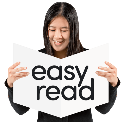 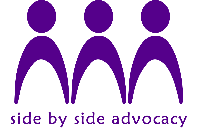  Principles of Inclusive Governance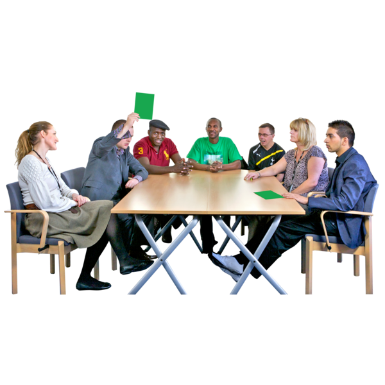 Inclusive Governance means that people from many different backgrounds are included in the decision-making of an organisation. 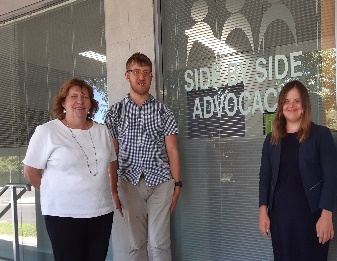 The Inclusive Governance Project has been looking at the inclusion of people with intellectual disability.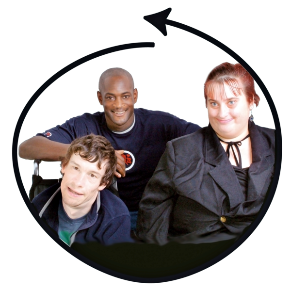 Inclusive Governance works best when people with intellectual disability are included in all parts of an organisation.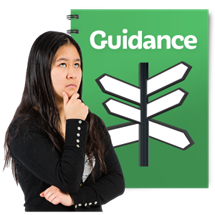 There are 5 Principles of Inclusive Governance.These principles guide the way organisations work.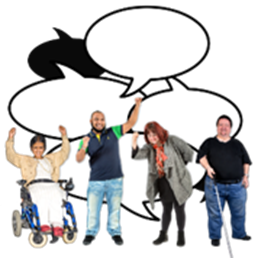 1. We include people with intellectual disability when we are making decisions. We value this inclusion.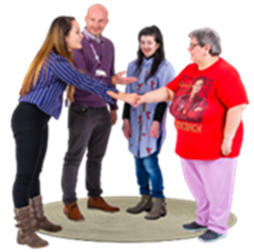 2. We make it easy for people with intellectual disability to get involved in our organisation.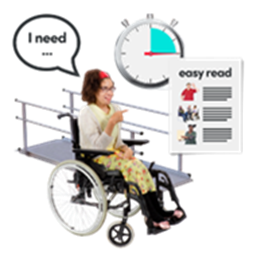 3. We make our Board meetings and activities easier for people with intellectual disability to take part.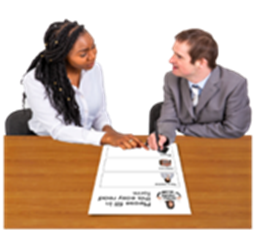 4. We provide the support that people need.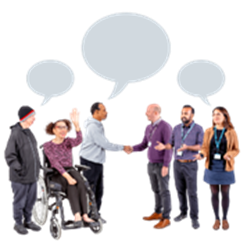 5. We do whatever is needed to make Inclusive Governance work.